3.04.2020 - piątekKLASA IEDUKACJA WCZESNOSZKOLNATemat: Dzień odkrywców. W wiejskiej zagrodzie „Spotkanie na podwórku” – zabawa utrwalająca nazwy zwierząt hodowlanych. Nazwy zabudowań w gospodarstwie wiejskim. Ćwiczenia rozwijające pamięć i kreatywność. Ćwiczenia ortograficzne. Puzzle matematyczne.W tym dniu dzieci:Odczytują z planszy nazwy zwierząt hodowlanych, a następnie podają jak nazywają się ich domy. Jest to ćwiczenie w mówieniu – nie zapisujemy go.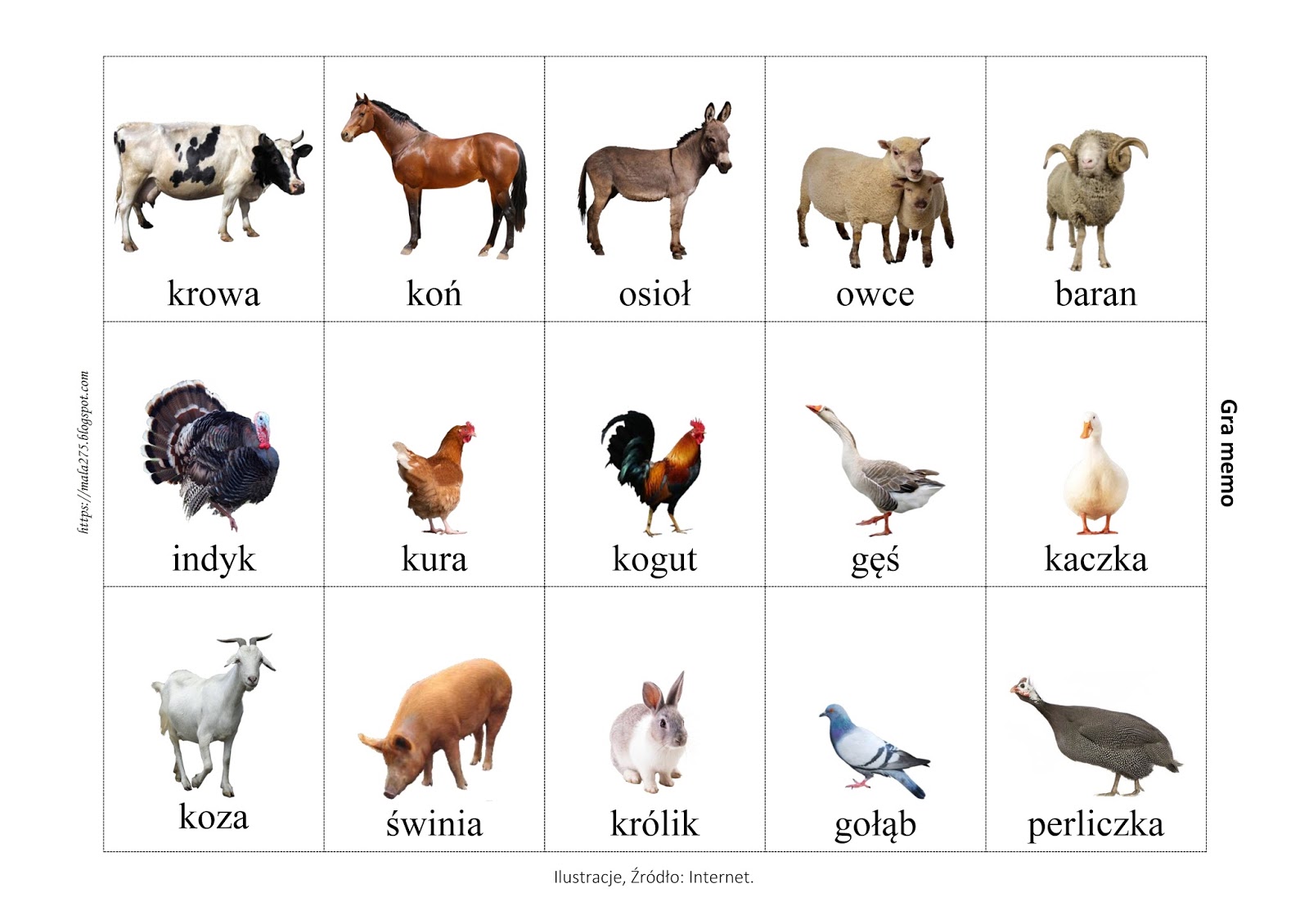 Uzupełniają elementarz odkrywców – s. 52 – 53Uzupełniają zeszyt do kaligrafii – s. 48 – si, SiDoskonalą technikę czytania - tekst z końca podręcznika  - ś, si ( cały lub fragment)Dla chętnych – Dyktando – praca w komputerze ( dzieci uzupełniają brakujące litery/ dwuznaki i sprawdzają poprawność wykonania) https://dyktanda.online/app/dyktando/1272Dla chętnych – Puzzle matematyczne – praca w komputerzehttps://szaloneliczby.pl/dodawanie-i-odejmowanie-w-zakresie-20-dopasuj-wynik/WYCHOWANIE FIZYCZNETemat: Podstawowe umiejętności lekkoatletyczne – rzutne                                                               Rozgrzewka ogólnorozwojowa                                                                                                                               Rzuty małymi przedmiotami prawą i lewą ręką w miejscu i w ruchu                                                               Rzuty oburącz znad głowy i oburącz z dołu                                                                                                           Rzuty na odległość prawą i lewą ręką                                                                                                                     Rzuty do celu MUZYKANauka piosenki – Idzie wiosna. Zaśpiewaj piosenkę wybranej osobie.